Администрация  Слободо-Туринского сельского поселенияПОСТАНОВЛЕНИЕот 06 декабря 2016 г № 600  с. Туринская СлободаОБ УТВЕРЖДЕНИИ ПЛАНА ОРГАНИЗАЦИИ И ПРОВЕДЕНИЯ ЯРМАРОКНА 2017 ГОД НА ТЕРРИТОРИИ СЛОБОДО–ТУРИНСКОГО СЕЛЬСКОГО ПОСЕЛЕНИЯ В соответствии с Федеральным законом от 28.12.2009 № 381-ФЗ "Об основах государственного регулирования торговой деятельности Российской Федерации", «Порядком организации ярмарок и продажи товаров (выполнения  работ, оказания услуг) на ярмарках на территории Слободо-Туринского сельского поселения» утвержденного Постановлением главы от 01.03.2012 г № 169. ПОСТАНОВЛЯЕТ:       1.Утвердить план организации и проведения ярмарок на 2017 год на территории Слободо–Туринского сельского поселения (далее - План) (прилагается). 2.Опубликовать настоящее Постановление в районной газете «Коммунар» и разместить на официальном сайте Слободо–Туринского сельского поселения.  Глава Слободо-Туринскогосельского поселения                                                                          Ю.В. СабуровУтвержденПостановлением администрацииСлободо –Туринского сельского поселенияот 06 декабря 2016г. № 600  ПЛАНОРГАНИЗАЦИИ И ПРОВЕДЕНИЯ ЯРМАРОК НА 2017 ГОДНА ТЕРРИТОРИИ СЛОБОДО – ТУРИНСКОГО СЕЛЬСКОГО ПОСЕЛЕНИЯ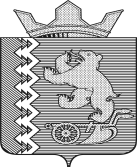 № 
п/пНаименование
ярмаркиПредельные
сроки   
проведения
ярмаркиМесто размещенияОрганизатор ярмаркиКол-во 
местРежим 
работы1Сельскохозяйственнаяянварьс. Туринская Слобода (площадь Коммунаров)Администрация Слободо – Туринского сельского поселения зам. Главы администрации Назаруков В.А. 8(34361) 2-13-89до 20-30 мест10.00 ч.– 15.00 ч.2Сельскохозяйственная19.02.ул. Советская 96 б(площадка перед Слободо-Туринской РБ)ИП Третьякова Ю.С.8-950-195-45-2550мест9.00 ч.– 15.00 ч.3Сельскохозяйственнаямартс. Туринская Слобода (площадь Коммунаров)Администрация Слободо – Туринского сельского поселения зам. Главы администрации Назаруков В.А. 8(34361) 2-13-89до 20-30 мест10.00 ч.– 15.00 ч.4Сельскохозяйственная12.03.ул. Советская 96 б(площадка перед Слободо-Туринской РБ)ИП Третьякова Ю.С.8-950-195-45-2550мест9.00 ч. –15.00 ч.5Сельскохозяйственная09.04.ул. Советская 96 б(площадка перед Слободо-Туринской РБ)ИП Третьякова Ю.С.8-950-195-45-2550 мест9.00 ч. –  15.00 ч.6Сельскохозяйственнаямайс. Туринская Слобода (площадь Коммунаров)Администрация Слободо – Туринского сельского поселения зам. Главы администрации Назаруков В.А. 8(34361) 2-13-89до 20-30 мест10.00 ч.– 15.00 ч.7Сельскохозяйственная12.05.ул. Советская 96 б(площадка перед Слободо-Туринской РБ)ИП Третьякова Ю.С.8-950-195-45-2550 мест9.00 ч. –  15.00 ч.8Сельскохозяйственная11.06.ул. Советская 96 б(площадка перед Слободо-Туринской РБ)ИП Третьякова Ю.С.8-950-195-45-2550 мест9.00 ч. –  15.00 ч.9Сельскохозяйственнаяиюльс. Туринская Слобода (площадь Коммунаров)Администрация Слободо – Туринского сельского поселения зам. Главы администрации Назаруков В.А. 8(34361) 2-13-89до 20-30 мест10.00 ч. – 15.00 ч.10Сельскохозяйственная30.07.ул. Советская 96 б(площадка перед Слободо-Туринской РБ)ИП Третьякова Ю.С.8-950-195-45-25 50 мест9.00 ч. –15.00 ч.11Сельскохозяйственная13.08.ул. Советская 96 б(площадка перед Слободо-Туринской РБ)ИП Третьякова Ю.С.8-950-195-45-25 50 мест9.00 ч. – 15.00 ч.12Сельскохозяйственная17.09ул. Советская 96 б(площадка перед Слободо-Туринской РБ)ИП Третьякова Ю.С.8-950-195-45-2550мест9.00 ч. –  15.00 ч.13Сельскохозяйственная15.10.ул. Советская 96 б(площадка перед Слободо-Туринской РБ)ИП Третьякова Ю.С.8-950-195-45-2550мест9.00 ч. –  15.00 ч.14Сельскохозяйственнаяноябрьс. Туринская Слобода (площадь Коммунаров)Администрация Слободо – Туринского сельского поселения зам. Главы администрации Назаруков В.А. 8(34361) 2-13-89 до 20-30 мест10.00 ч. – 15.00 ч.15Сельскохозяйственная26.11.ул. Советская 96 б(площадка перед Слободо-Туринской РБ)ИП Третьякова Ю.С.8-950-195-45-25 50 мест9.00 ч. –15.00 ч.16Сельскохозяйственная30.12.ул. Советская 96 б(площадка перед Слободо-Туринской РБ)ИП Третьякова Ю.С.8-950-195-45-25 50мест9.00 ч. – 15.00 ч.